ACCEPTANCE LETTER AND CONTACT INFORMATIONMissionary Name:   __________________________________________Permanent mailing address:  ____________________________________Preferred phone:  ______________________________Preferred email:  ______________________________Date of Birth ________________   Soc Sec Number:   _________________________________   (note: best not to email this– paper mail or give info over the phone; we will write it in this line)Nearest Relative in the USA   (not living with you) Name(s)  _____________________________________________________________Phone:  ___________________________________Email: ____________________________________Local Contact (if serving overseas)Name ______________________________________Phone (country code, city code, number)  __________________________________Email:  _____________________________________________________________Physical (or mailing) address overseas: ____________________________________BANK ROUTING NUMBER (from lower left corner of a check; do not use deposit slip)ROUTING _____________________   ACCOUNT ____________________________[   ]   I have received the Ministry Operating Handbook and signed the Letter of Agreement[   ]   I give permission to SOCI to complete a criminal background check on me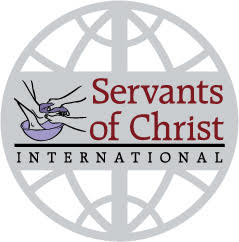 